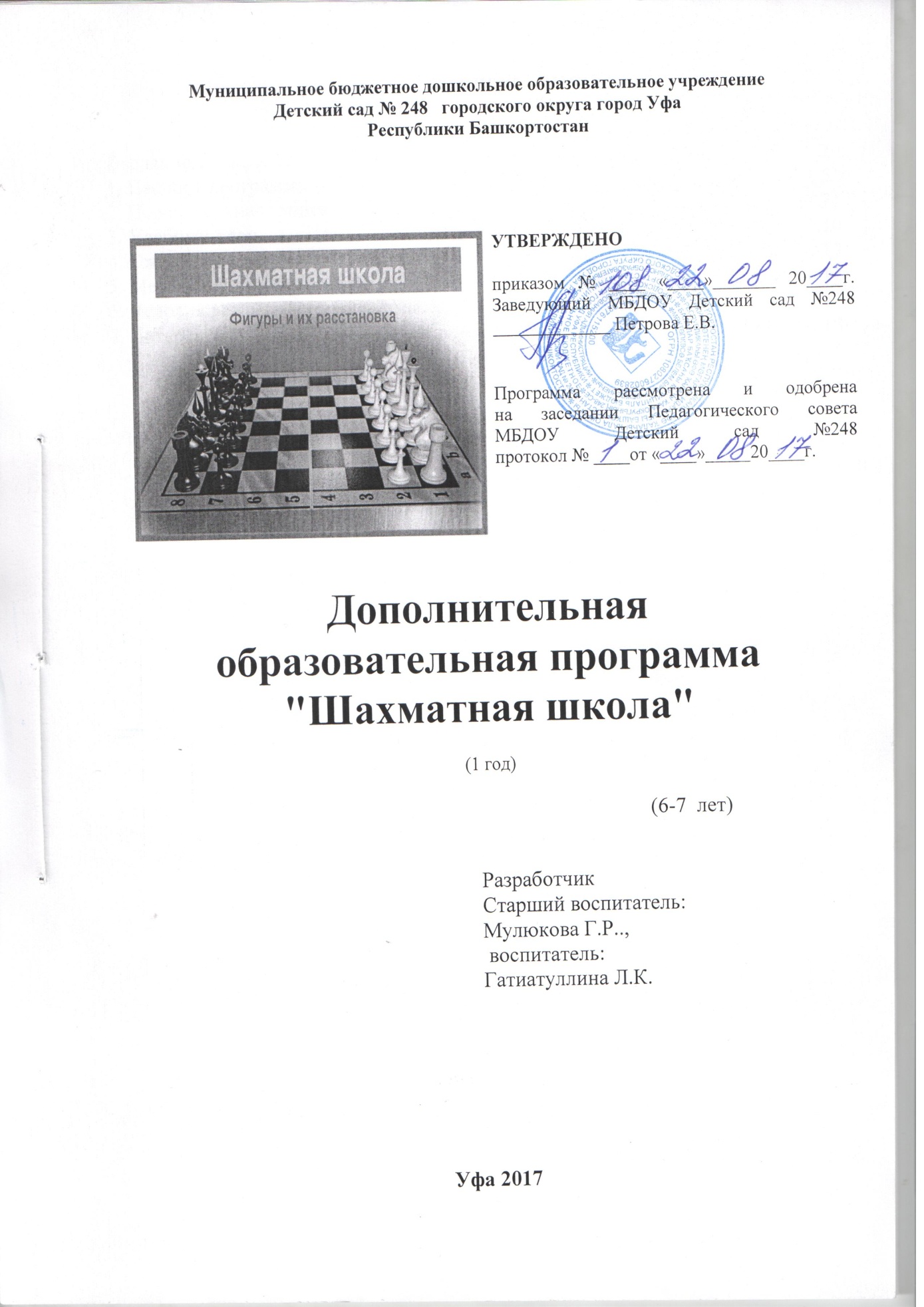 СОДЕРЖАНИЕВведение.         Главная черта современного мира - стремительные перемены. Курс нашей страны на преобразование в экономике, политической и общественной жизни влечет за собой изменения во всех остальных институтах общества. Изменение миссии человека в обновляющейся системе, его политических и духовных взглядов приводит к изменению требований к личности члена общества, к его образовательной и профессиональной подготовке.Социальная ситуация выдвигает на передний план личность, способную действовать универсально, владеющую культурой жизненного самоопределения, то есть личность, умеющую адаптироваться в изменяющихся условиях, личность социально компетентную. Значит очень важно для России, чтобы каждый её гражданин к моменту своего совершеннолетия обладал следующими качествами:- самостоятельностью и критичностью мышления- умением мыслить как логически, так и творчески;- развитой интуицией;- умением концентрироваться, собираться в критических ситуациях;- цепкостью, последовательностью в достижении поставленной цели, в том числе в условиях противодействия намеченным планам;- выдержкой, готовностью отвечать за принимаемые решения;- хорошей, а может быть, даже отличной памятью;- умение планировать, анализировать, контролировать;- самодисциплиной и самоконтролем;- уважению к чужому мнению;- развитой фантазией и воображением;- умением ценить красоту мысли, определенным эстетическим воспитанием;- способностью бороться до конца и не падать духом в критических ситуациях.Начинать формирование этих качеств необходимо уже у дошкольников, и опыт показал, что прекрасным средством для реализации этой благородной цели  являются шахматы.   По данным Российской шахматной Федерации шахматы изучают около 2 000000 школьников.   Цель  – введение шахмат в общую систему образования. Академия добилась включения шахмат в школьную программу в трех городах. Результаты превзошли все ожидания: исследования показали, что шахматы оказывают колоссальное влияние на развития мышления дошкольников, учащихся и приводят к повышению успеваемости по другим предметам. Но пока шахматы не являются официальным  учебным предметом в   школе, и сегодня одной из первоочередных задач является сбор и анализ информации о пользе, которую принесли шахматы в процессе их изучения дошкольникам и  младшим  школьникам.   Актуальность данной работы вызвана потребностью осмысления организации и содержания   обучения  шахматной игре дошкольников и учащихся начальных классов.   Данная  работа отражает поиск   действенных форм и методов обучения детей шахматной игре, ведь шахматы   формируют характер, свойства и качества натуры ребенка, помогают в учении, развивают многие произвольные процессы: мышление, внимание, память, т.е. являются не только механизмом интеллектуального развития, но и здоровьесберегающей технологией.ПАСПОРТ ПРОГРАММЫПояснительная записка   «Шахматы- это не только спорт - они делают человека мудрее и дальновиднее, помогают объективнее оценить сложившуюся ситуацию, просчитать на несколько «ходов» вперёд». (В.В. Путин в послании участникам Чемпионата мира).   Актуальность программы продиктована требованиями времени. В настоящее время, когда весь мир вступил в эпоху компьютеров и информационных технологий, особенно большое значение приобретает способность быстро и разумно разбираться в огромном объеме информации, умение анализировать её и делать логические выводы. Очень большую роль в формировании логического и системного мышления играют шахматы. Занятия шахматами способствуют повышению уровня интеллектуального развития детей, умения концентрировать внимание на решение задач в условиях ограниченного времени, анализировать возникающие ситуации и делать выводы. Если до недавнего времени основное внимание ученых было обращено на школьный возраст, где, как казалось, ребенок приобретает необходимые каждому знания и умения, развивает свои силы и способности, то теперь положение коренным образом изменилось. Сегодня становится все больше детей с ярким общим интеллектуальным развитием, их способности постигать сложный современный мир проявляются очень рано.Исследования, проведенные современными российскими психологами Л. Венгером, В. Давыдовым, В. Мухиной и др., свидетельствуют о том, что возможности маленького человека велики и путем специально организованного обучения можно сформировать у дошкольников такие знания и умения, которые ранее считались доступными лишь детям значительно более старших возрастов.Шахматы – это не только игра, доставляющая детям много радости, удовольствия, но и действенное, эффективное средство их умственного развития.В дошкольном возрасте шахматы играют важную роль в развитии ребенка. Они выполняют сразу несколько функций.- Познавательная. Играя в шахматы, ребенок научится мыслить, логически рассуждать, просчитывать свои действия, предвидеть реакцию соперника, сравнивать. Малыш узнает много нового и интересного. Кроме того, игра способствует развитию фантазии и творческих способностей.- Воспитательная. Придя в школу, многие дети не могут усидеть на одном месте и сосредоточиться на уроках. Шахматы же вырабатывают выдержку, собранность, внимательность. Дети учатся самостоятельно принимать решения и спокойнее относиться к неудачам.- Физическая. Сидеть долго за доской очень трудно. Надо обладать большим запасом сил и выносливости. Поэтому у всех гроссмейстеров есть тренеры по физической подготовке.Методика проведения занятий включает: рассказ педагога, показ, упражнения, тренировки, приучение детей к игре.Программа предполагает изучение шахматной игры дошкольниками 6 – 7 лет до уровня начинающего шахматиста, то есть освоение правил игры, умения довести партию до логического конца. Формы и режим занятий.Она рассчитана на 2 занятия в неделю продолжительностью 25 - 30 минут. Наполняемость группы -12 детей. Занятия, включающие в себя специально подобранные игры, упражнения, задания, соревнования и самостоятельную деятельность детей.Цель кружка: обучение детей дошкольного возраста в шахматы. Обучающие:ознакомить с историей шахмат;обучить правилам игры;дать теоретические знания по шахматной игре.Развивающие:развивать логическое мышление, память, внимание, усидчивость и другие познавательные психические процессы;сохранять выдержку, критическое отношение к себе и к сопернику; 
формировать навыки запоминания;вводить в мир логической красоты и образного мышления, расширять представления об окружающем мире.Воспитывающие:бережно относиться к окружающим, стремиться к развитию личностных качеств;прививать навыки самодисциплины;способствовать воспитанию волевых качеств, самосовершенствования и самооценки.          Принципы и подходы к формированию программы:- Принцип развивающей деятельности: игра не ради игры, а с целью развития личности каждого участника и всего коллектива в целом.Принцип активной включенности каждого ребенка в игровое действие, а не пассивное        созерцание со стороны;- Принцип доступности, последовательности и системности изложения программного материала.Основой организации работы с детьми в данной программе является система дидактических принципов:- Принцип психологической комфортности - создание образовательной среды, обеспечивающей снятие всех стрессообразующих факторов учебного процесса.- Принцип целостного представления о мире - при введении нового знания раскрывается его взаимосвязь с предметами и явлениями окружающего мира;- Принцип вариативности - у детей формируется умение осуществлять собственный выбор и им систематически предоставляется возможность выбора;- Принцип творчества - процесс обучения сориентирован на приобретение детьми собственного опыта творческой деятельности;         Изложенные выше принципы интегрируют современные научные взгляды об основах организации развивающего обучения, и обеспечивают решение задач интеллектуального и личностного развития. Это позволяет рассчитывать на проявление у детей устойчивого интереса к занятиям шахматами, появление умений выстраивать внутренний план действий, развивать пространственное воображение, целеустремленность, настойчивость в достижении цели.3. Учебный план4. Ожидаемый результат          Воспитанники  должны:иметь представление о шахматной доске, ориентироваться на ней;различать и называть шахматные фигуры;правильно расставлять шахматные фигуры на шахматной доске в начальное положение;иметь представление об элементарных правилах игры;играть малым числом фигур;иметь представление об истории шахмат и выдающихся шахматистах;владеть основными шахматными терминами;правильно применять элементарные правила игры;иметь представление о некоторых тактических приемах играть в парах.5. Методическое обеспечениеШахматы (наборы по количеству пар)1. Гришин, В. Г. Шахматная азбука  [текст] / В. Г. Гришин, Е. И. Ильин. — М.:  Детская литература, 1980;2. Е.Ильин "Шахматная азбука"3. И.Сухин "Волшебный шахматный мешочек"4. И Веселы "Шахматный букварь"6. Условия реализациидидактические игры для обучения игре в шахматы;наглядные пособия (альбомы, портреты выдающихся шахматистов, тренировочные диаграммы, иллюстрации, фотографии);демонстрационные настенные магнитные доски с комплектами шахматных фигур;настольные шахматы;стулья,  столы;шахматные часы;библиотека шахматной литературы.7. Список литературы1.Гришин, В. Г. Шахматная азбука  [текст] / В. Г. Гришин, Е. И. Ильин. — М.:  Детская литература, 1980;2.Абрамов С.П., Барский В.Л. Шахматы: первый год обучения. Методика проведения занятий. - М.: ООО "Дайв", 2009. - 256 с.Барский В.Л. Карвин в шахматном лесу. Учебник шахмат для младших школьников в 2 кн. Кн.1. - М.: ООО "Дайв", 2009. - 96 с.Барский В.Л. Карвин в шахматном лесу. Учебник шахмат для младших школьников в 2 кн. Кн.2. - М.: ООО "Дайв", 2009. - 96 с.Журавлёв Н.И. Шаг за шагом. М: Физкультура и спорт, 1986. - 288с.Зайкина В.Л. "Каисик в Шахматном королевстве". Сборник дидактических сказок для обучения детей 5-7 лет игре в шахматы. - Норильск, МБОУ ДОД "Центр внешкольной работы" района Талнах, 2010. - 25с.Губницкий С.Б., Хануков М.Г., Шедей С.А. Полный курс шахмат для новичков и не очень опытных игроков. - М.: ООО "Издательство АСТ"; Харьков: "Фолио", 2002. - 538 с.Сборник дидактического материала к поурочному планированию занятий по обучению игре в шахматы детей старшего дошкольного и младшего школьного возраста. Авторы-составители: педагоги д/о Зайкин В.В., Зайкина В.Л. - Норильск, МБОУ ДОД "Центр внешкольной работы" района Талнах, 2010. - 57с.И. Шахматный букварь [текст] / И. Весела, И. Веселы. — М.: Просвещение, 1983;Я играю в шахматы [текст] / В. Г. Зак, Я. Н. Длуголенский. — Л.: Детская литература, 1985;Карпов, А. Е. Весела Учитесь шахматам [текст] / А. Е. Карпов. — М.: Эгмонт Россия Лтд, 2004;Карпов, А. Е. Школьный шахматный учебник [текст] / А. Е. Карпов, А. Б. Шингирей. — М.: Русский шахматный дом, 2005;Костров, В. В. Шахматный учебник для детей и родителей [текст] / В. В. Костров, Д. А. Давлетов. — СПб.: Литера, 2005;Мазаник, С.В. Шахматы для всей семьи [текст] / С.В. Мазаник. — СПб.: Питер, 2009;Петрушина, Н. М. Шахматный учебник для детей [текст] / Н. М. Петрушина – Ростов н/Д Феникс, 2006;Сухин, И. Г. Волшебный шахматный мешочек [текст] / И. Г. Сухин. — Испания: Издательский центр Маркота. Международная шахматная Академия Г. Каспарова, 1992;Испания: Издательский центр Маркота. Международная шахматная Академия Г. Каспарова, 1992;Сухин, И. Г. Приключения в Шахматной стране [текст] / И. Г. Сухин. — М.: Педагогика, 1991;Сухин, И. Г. Удивительные приключения в Шахматной стране [текст] / И. Г. Сухин. — Ростов н/Д: Феникс, 2004;Сухин, И. Г. Шахматы для самых маленьких [текст] / И. Г. Сухин. — М.: Астрель; АСТ, 2000;Сухин, И. Г. Шахматы, первый год, или Там клетки черно-белые чудес и тайн полны [текст]: учебник для 1 класса четырехлетней и трехлетней начальной школы / И. Г. Сухин – Обнинск  Духовное возрождение, 1998;Сухин, И. Г. Шахматы, первый год, или Учусь и учу [текст]: пособие для учителя / И. Г. Сухин. — Обнинск: Духовное возрождение, 1999;Хенкин, В.Л. Шахматы для начинаючих [текст] / Виктор Хенкин. — М.: Астрель: АСТ, 2008;Шахматы, — школе [текст] / сост. Б. С. Гершунский, А. Н. Костьев. — М.: Педагогика, 1991.Сухин, И. Г. Приключения в Шахматной стране [текст] / И. Г. Сухин. — М.: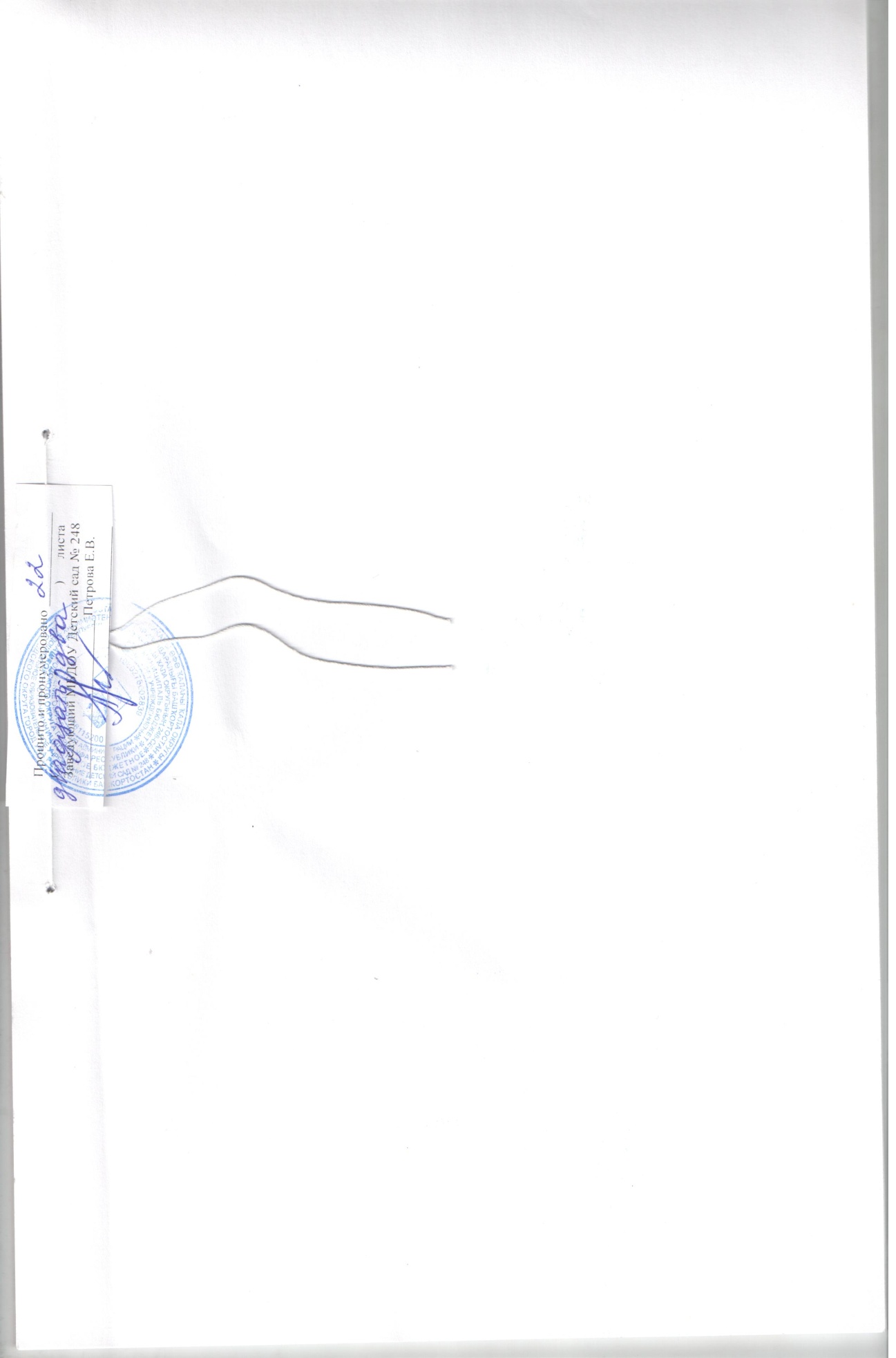 Введение……………………………………………………………………….31. Паспорт программы………………………………………………………..52. Пояснительная записка…………………………………………………….73. Учебный план………………………………………………………………104. Ожидаемые результаты программы………………………………………175. Методическое обеспечение программы………………………………….176. Условия реализации программы………………………………………….177. Литература……………………………………………………………........18НаименованиедополнительнойобразовательнойпрограммыПрограмма обучения детей старшего дошкольного возраста (6-7 лет) обучение игре в шахматы «Шахматная школа»СоставительпрограммыСтарший воспитатель Мулюкова Г.Р.., воспитатель Гатиатуллина Л.К.Нормативный срок освоения1 годУчреждениеМуниципальное бюджетное дошкольное образовательное учреждение Детский сад № 248  городского округа город Уфа Республики БашкортостанЮридический/фактический адрес450071, Республика Башкортостан, г.Уфа, Октябрьский район, ул. Менделеева , д.213, корпус 1.ЗаказчикРодители (законные представители)Целевая группаДети 6-7 летЦель обучение детей дошкольного возраста игре  в шахматыЗадачи Обучающие:ознакомить с историей шахмат;обучить правилам игры;дать теоретические знания по шахматной игре.Развивающие:развивать логическое мышление, память, внимание, усидчивость и другие познавательные психические процессы;сохранять выдержку, критическое отношение к себе и к сопернику; 
формировать навыки запоминания;вводить в мир логической красоты и образного мышления, расширять представления об окружающем мире.Воспитывающие:бережно относиться к окружающим, стремиться к развитию личностных качеств;прививать навыки самодисциплины;способствовать воспитанию волевых качеств, самосовершенствования и самооценки.Ожидаемые результаты программыобучить правилам игры;дать теоретические  и практические знания по шахматной игре.Основания для разработки программыКонституция Российской Федерации;Конвенция о правах ребенка;ФЗ Закон «Об образовании в Российской Федерации»;Федеральный государственный образовательный стандарт дошкольного образования№1155 от 17.10.2013г.;Санитарно-эпидемиологические требования к устройству, содержанию и организации режима работы дошкольных образовательных организаций;Устав МБДОУ детский сад №248;Положение о дополнительных услугах;Образовательная программа ДОУ.Месяц:Тема:Программные задачи:ОборудованиеКоличество часовКоличество часовКоличество часовМесяц:Тема:Программные задачи:ОборудованиевсеготеорияпрактикаОктябрь1неделя1. «Шахматные фигуры»Познакомить детей с шахматными фигурами, белыми и черными (ладья, слон, конь, пешка, ферзь, король, учить сравнивать фигуры между собой, упражняться в нахождении той или иной фигуры в ряду остальных.Шахматная доска, фигуры2 занятия по 30 мин.1020Октябрь2неделя2.  «Шахматные фигуры»Закрепить знания детей о шахматных фигурах. Упражнять в правильном названии шахматных фигур. Учить определять ту или иную шахматную фигуру в ряду остальных. Закрепить полученные знания с помощью дидактических игр-заданий.Шахматная доска, фигуры2 занятия по 30 мин.1020Октябрь3неделя3.  «Начальное положение»Познакомить детей с новыми понятиями: «начальное положение или начальная позиция», «партия», запомнить правило «ферзь любит свой цвет». Закрепить новый материал посредством дидактических игр-заданий.Шахматная доска, фигуры2 занятия по 30 мин.1020Октябрь4неделя4.  «Шахматная фигура Ладья»Познакомить детей с шахматной фигурой «ладья», новым понятием «ход фигуры».Шахматная доска, фигуры2 занятия по 30 мин.1020Ноябрь 1 неделя5. «Шахматная фигура Ладья».Продолжать знакомить детей с шахматной фигурой «ладья», вспомнить место ладьи в начальном положении, ход фигуры, познакомить с новым понятием «взятие». Закрепить новые знания посредством дидактических игрШахматная доска, фигуры2 занятия по 30 мин.2 занятия по 30 мин.2 занятия по 30 мин.2 занятия по 30 мин.2 занятия по 30 мин.101010101020Ноябрь 2неделя6.  «Шахматная фигура Ладья» Закрепить полученные знания детей о шахматной фигуре «ладья» в игровой практике на шахматной доске; упражняться в умении ходить ладьей, отслеживать взаимодействие между белой и черной ладьей на шахматной доске, учиться предвидеть события на шахматной доске на один ход вперед.Шахматная доска, фигуры2 занятия по 30 мин.2 занятия по 30 мин.2 занятия по 30 мин.2 занятия по 30 мин.2 занятия по 30 мин.101010102020Ноябрь 3 неделя7. «Шахматная фигура Слон»Познакомить детей с шахматной фигурой «слон». Место слона в начальном положении. Белопольные  и  чернопольные слоны. Ход слона.Шахматная доска, фигуры2 занятия по 30 мин.2 занятия по 30 мин.2 занятия по 30 мин.2 занятия по 30 мин.2 занятия по 30 мин.101010102020Ноябрь 4  неделя8.  «Шахматная фигура Слон»Продолжать знакомить детей с шахматной фигурой «слон», вспомнить место слона в начальном положении, ход слона, что такое белопольные и чернополъные слоны. Показать детям, как слон выполняет взятие. Закрепить полученные  знания посредством дидактических игрШахматная доска, фигуры2 занятия по 30 мин.2 занятия по 30 мин.2 занятия по 30 мин.2 занятия по 30 мин.2 занятия по 30 мин.101010102020Декабрь 1 неделя9. «Ладья против слона» (игровая практика)Закреплять полученные детьми знания о шахматных фигурах «ладья» и «слон» в игровой практике на шахматной доске. Упражняться в умении взаимодействовать между фигурами на шахматной доске, учить детей предвидеть ход событий на доске и, в соответствии с этим, выбирать методы защиты или нападения.Шахматная доска, фигуры2 занятия по 30 мин.2 занятия по 30 мин.2 занятия по 30 мин.1010101010202020Декабрь2неделя10. «Шахматная фигура Ферзь»Программные задачи: Познакомить детей с шахматной фигурой «ферзь». Место ферзя в начальной позиции. Ход ферзя.Шахматная доска, фигуры2 занятия по 30 мин.2 занятия по 30 мин.2 занятия по 30 мин.1010101010202020Декабрь 3 неделя11.  «Шахматная фигура Ферзь»продолжать знакомить детей с шахматной фигурой «ферзь», вспомнить место ферзя в начальной позиции, как ходит ферзь. Познакомить детей с правилами взятия ферзем. Закрепить полученные знания посредством дидактических игр.Шахматная доска, фигурыДекабрь 4  неделя12.  «Шахматная фигура Ферзь» (игровая практика)Программные задачи: Закреплять полученные знания детей о шахматной фигуре «ферзь» в игровой практике на шахматной доске; учить детей следовать правилам ведения шахматной партии: делать ходы поочередно, учитывая ход соперника и предвидя ответный ход; учить детей понимать и правильно решать поставленную перед ними учебную задачу.Шахматная доска, фигуры2 занятия по 30 мин.2 занятия по 30 мин.101010101010102020Январь3 неделя13.  «Шахматная фигура Конь»: Познакомить детей с шахматной фигурой «конь». Место коня в начальной позиции. Ход коня, взятие.Шахматная доска, фигуры2 занятия по 30 мин.10101010101010202020Январь4  неделя14. «Шахматная фигура Конь» (продолжение темы)Продолжать знакомить детей с шахматной фигурой «конь», вспомнить полученные знания на предыдущем занятии (место коня в начальной позиции, ход коня, взятие). Упражняться в ходе коня и во взятии. Учить детей пра-вильно понимать и решать поставленную перед ними учебную задачу.Шахматная доска, фигурыФевраль1 неделя15.  «Шахматная фигура Конь» (игровая практика)Закреплять полученные детьми знания о шахматной фигуре «конь» в игровой практике на шахматной доске; учить детей правильно взаимодействовать между фигурами в процессе выполнения игровых заданий, вспоминать и применять полученные знания о шахматных фигурах (ладье, слоне, ферзе) в процессе игры.Шахматная доска, фигуры2 занятия по 30 мин.2 занятия по 30 мин.2 занятия по 30 мин.2 занятия по 30 мин.10101020202020Февраль2неделя16.  «Пешка»Познакомить детей с «пешкой». Место пешки в начальном положении. Ход пешки, взятие. Взятие на проходе.Шахматная доска, фигуры2 занятия по 30 мин.2 занятия по 30 мин.2 занятия по 30 мин.2 занятия по 30 мин.10101020202020Февраль3неделя17. «Шахматная фигура Пешка»Продолжать знакомить детей с шахматной фигурой «пешка», вспомнить место в начальном положении, ход пешки, взятие, правило «взятие на проходе». Познакомить с новым понятием — «превращение пешки». Закреплять полученные знания с помощью дидактических игр-заданий.Шахматная доска, фигурыФевраль   4  неделя18. «Шахматная фигура Король»Познакомить детей с шахматной фигурой «король». Место короля в начальной позиции. Ход короля. Взятие.Шахматная доска, фигуры2 занятия по 30 мин.2 занятия по 30 мин.2 занятия по 30 мин.2 занятия по 30 мин.10101020202020Март1неделя19.  «Шахматная фигура Король»Продолжать знакомить детей с шахматной фигурой «король», вспомнить знания, полученные на предыдущем занятии (место короля в начальной позиции, ход короля, взятие). Дать новое понятие — «контролируемое» поле. Закреплять полученные знания с помощью дидактических игр-упражнений: учить детей правильно понимать учебную задачу и выполнять ее самостоятельно.Шахматная доска, фигуры2 занятия по 30 мин.2 занятия по 30 мин.2 занятия по 30 мин.2 занятия по 30 мин.10101020202020Март2неделя20.  «Шах»Познакомить детей с новым понятием «шах», тремя вариантами защиты от шаха. Учить находить позиции, в которых объявлен шах, в ряду остальных, где шаха нет. Закреплять новые знания посредством индивидуальных игр-заданий, учить детей правильно понимать поставленную задачу и самостоятельно ее решать.Шахматная доска, фигуры2 занятия по 30 мин.2 занятия по 30 мин.2 занятия по 30 мин.2 занятия по 30 мин.10101020202020Март3неделя21.  «Шах и мат»вспомнить значение понятия «шах». Познакомить с новым понятием «мат». Учить находить позиции, в которых объявлен мат, в ряду остальных, где мата нет. Закреплять полученные знания посредством индивидуальных заданий, учить детей правильно понимать поставленную учебную задачу и самостоятельно ее решать.Шахматная доска, фигуры2 занятия по 30 мин.2 занятия по 30 мин.2 занятия по 30 мин.2 занятия по 30 мин.10101020202020Март4  неделя22.«Ничья и пат»Познакомить детей с новыми понятиями — «ничья» и «пат». Показать несколько вариантов шахматной игры, которые приводят к ничейной позиции.Учить находить позиции, в которых есть пат, в ряду остальных, где пата нет. Закреплять полученные знания посредством индивидуальных заданий, учить детей правильно понимать учебную задачу и самостоятельно ее решать.Шахматная доска, фигуры2 занятия по 30 мин.2 занятия по 30 мин.2 занятия по 30 мин.2 занятия по 30 мин.10101020202020Апрель 1 неделя23.  «Рокировка»Познакомить детей с новыми понятиями: «рокировка», «длинная и короткая рокировка». Познакомить с правилами рокировки. Закреплять полученные знания посредством дидактических игр-заданий.Шахматная доска, фигуры2 занятия по 30 мин.2 занятия по 30 мин.2 занятия по 30 мин.2 занятия по 30 мин.10101020202020Апрель 2неделя24.  «Шахматная партияПознакомить детей с новыми понятиями — «дебют», «миттельшпиль», «эндшпиль», «ценность фигур» (выгодный и невыгодный размен фигур или пешек). Учить детей во время шахматной игры действовать в соответствии с принятыми правилами поведения партнеров во время шахматной игрыШахматная доска, фигуры2 занятия по 30 мин.2 занятия по 30 мин.2 занятия по 30 мин.2 занятия по 30 мин.10101020202020Апрель 3неделя25. «Шахматная партия»Продолжать знакомить детей с правилами ведения шахматной игры, показать несколько вариантов разыгрывания дебютов, закреплять полученные знания с помощью индивидуальных игр-заданий.Шахматная доска, фигуры2 занятия по 30 мин.2 занятия по 30 мин.2 занятия по 30 мин.2 занятия по 30 мин.10102020202020Апрель 4  неделя26.  «Шахматная партия»Продолжать знакомить детей с правилами ведения партии, с основными дебютными принципами, познакомить с новыми понятиями «ловушка», «детский мат».Шахматная доска, фигуры2 занятия по 30 мин.2 занятия по 30 мин.2 занятия по 30 мин.2 занятия по 30 мин.10102020202020Май1неделя27. «Шахматные часы»Познакомить детей с часами, которыми пользуются шахматисты во время партии. Познакомить с новыми понятиями: «шахматные»часы, «время, отведенное на партию», «контроль времени».Шахматная доска, фигуры2 занятия по 30 мин.2 занятия по 30 мин.2 занятия по 30 мин.2 занятия по 30 мин.10102020202020Май2неделя28. "ШАХМАТНЫЙ ДОСУГ"Активизировать мыслительную и познавательную деятельность воспитывать интерес к игре в шахматыШахматная доска, фигуры2 занятия по 30 мин.2 занятия по 30 мин.2 занятия по 30 мин.2 занятия по 30 мин.10102020202020Май3неделя29.  " ШАХМАТНЫЙ КАРНАВАЛ".Создать у детей ощущение загадочности, неожиданности доставить радость от игры в шахматы; развивать умение сосредотачивать внимание на заданиях; активизировать мыслительную и познавательную деятельность воспитывать интерес к игре в шахматы; учить анализировать игруШахматная доска, фигуры2 занятия по 30 мин.2 занятия по 30 мин.2 занятия по 30 мин.2 занятия по 30 мин.10102020202020Май3неделя30/" ШАХМАТНЫЙ ТУРНИР".Активизировать мыслительную и познавательную деятельность воспитывать интерес к игре в шахматыШахматная доска, фигуры2 занятия по 30 мин.2 занятия по 30 мин.2 занятия по 30 мин.2 занятия по 30 мин.10102020202020